JĘZYK ANGIELSKIPAŹDZIERNIK - tematyka miesiąca 
 Autumn time 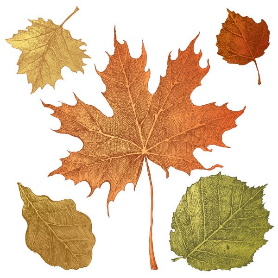 How are you today? – Jak się masz?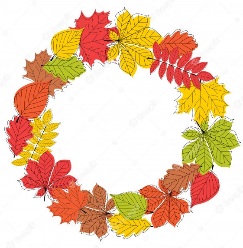 Autumn - jesieńMy family – członkowie rodzinyAnimals – zwierzęta domoweForest Animals – zwierzęta leśneVegetables – warzywa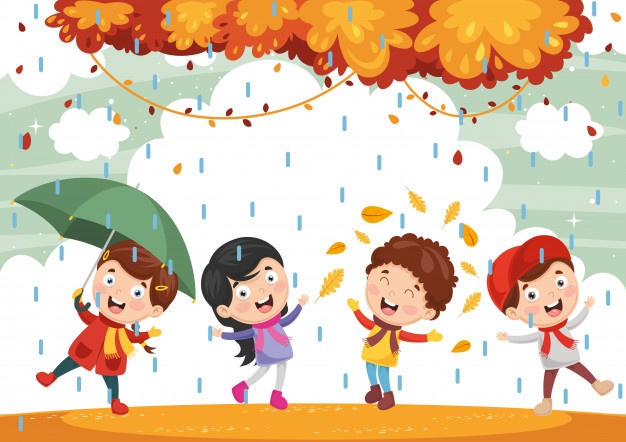 